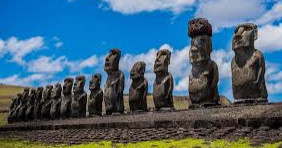 Les statues de l’Ile de Pâques (les moaï)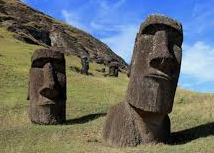 